ПРАВИТЕЛЬСТВО РОССИЙСКОЙ ФЕДЕРАЦИИПОСТАНОВЛЕНИЕот 20 октября 2021 г. N 1802ОБ УТВЕРЖДЕНИИ ПРАВИЛРАЗМЕЩЕНИЯ НА ОФИЦИАЛЬНОМ САЙТЕ ОБРАЗОВАТЕЛЬНОЙ ОРГАНИЗАЦИИВ ИНФОРМАЦИОННО-ТЕЛЕКОММУНИКАЦИОННОЙ СЕТИ "ИНТЕРНЕТ"И ОБНОВЛЕНИЯ ИНФОРМАЦИИ ОБ ОБРАЗОВАТЕЛЬНОЙ ОРГАНИЗАЦИИ,А ТАКЖЕ О ПРИЗНАНИИ УТРАТИВШИМИ СИЛУ НЕКОТОРЫХ АКТОВИ ОТДЕЛЬНЫХ ПОЛОЖЕНИЙ НЕКОТОРЫХ АКТОВПРАВИТЕЛЬСТВА РОССИЙСКОЙ ФЕДЕРАЦИИВ соответствии со статьей 29 Федерального закона "Об образовании в Российской Федерации" Правительство Российской Федерации постановляет:1. Утвердить прилагаемые Правила размещения на официальном сайте образовательной организации в информационно-телекоммуникационной сети "Интернет" и обновления информации об образовательной организации.2. Признать утратившими силу:постановление Правительства Российской Федерации от 10 июля 2013 г. N 582 "Об утверждении Правил размещения на официальном сайте образовательной организации в информационно-телекоммуникационной сети "Интернет" и обновления информации в образовательной организации" (Собрание законодательства Российской Федерации, 2013, N 29, ст. 3964);постановление Правительства Российской Федерации от 20 октября 2015 г. N 1120 "О внесении изменения в пункт 3 Правил размещения на официальном сайте образовательной организации в информационно-телекоммуникационной сети "Интернет" и обновления информации об образовательной организации" (Собрание законодательства Российской Федерации, 2015, N 43, ст. 5979);постановление Правительства Российской Федерации от 17 мая 2017 г. N 575 "О внесении изменений в пункт 3 Правил размещения на официальном сайте образовательной организации в информационно-телекоммуникационной сети "Интернет" и обновления информации об образовательной организации" (Собрание законодательства Российской Федерации, 2017, N 21, ст. 3025);пункт 19 изменений, которые вносятся в акты Правительства Российской Федерации, утвержденных постановлением Правительства Российской Федерации от 7 августа 2017 г. N 944 "О внесении изменений в некоторые акты Правительства Российской Федерации" (Собрание законодательства Российской Федерации, 2017, N 33, ст. 5202);пункт 14 изменений, которые вносятся в акты Правительства Российской Федерации, утвержденных постановлением Правительства Российской Федерации от 29 ноября 2018 г. N 1439 "О внесении изменений в некоторые акты Правительства Российской Федерации" (Собрание законодательства Российской Федерации, 2018, N 50, ст. 7755);пункт 1 изменений, которые вносятся в акты Правительства Российской Федерации, утвержденных постановлением Правительства Российской Федерации от 21 марта 2019 г. N 292 "О внесении изменений в некоторые акты Правительства Российской Федерации" (Собрание законодательства Российской Федерации, 2019, N 13, ст. 1406);постановление Правительства Российской Федерации от 11 июля 2020 г. N 1038 "О внесении изменений в Правила размещения на официальном сайте образовательной организации в информационно-телекоммуникационной сети "Интернет" и обновления информации об образовательной организации" (Собрание законодательства Российской Федерации, 2020, N 29, ст. 4683).3. Настоящее постановление вступает в силу с 1 марта 2022 г. и действует до 1 марта 2028 г.Председатель ПравительстваРоссийской ФедерацииМ.МИШУСТИНУтвержденыпостановлением ПравительстваРоссийской Федерацииот 20 октября 2021 г. N 1802ПРАВИЛАРАЗМЕЩЕНИЯ НА ОФИЦИАЛЬНОМ САЙТЕ ОБРАЗОВАТЕЛЬНОЙ ОРГАНИЗАЦИИВ ИНФОРМАЦИОННО-ТЕЛЕКОММУНИКАЦИОННОЙ СЕТИ "ИНТЕРНЕТ"И ОБНОВЛЕНИЯ ИНФОРМАЦИИ ОБ ОБРАЗОВАТЕЛЬНОЙ ОРГАНИЗАЦИИ1. Настоящие Правила определяют порядок размещения на официальном сайте образовательной организации в информационно-телекоммуникационной сети "Интернет" (далее соответственно - официальный сайт, сеть "Интернет") и обновления информации об образовательной организации, за исключением сведений, составляющих государственную и иную охраняемую законом тайну, в целях обеспечения открытости и доступности указанной информации.2. Действие настоящих Правил не распространяется на образовательные организации, находящиеся в ведении Генеральной прокуратуры Российской Федерации, Следственного комитета Российской Федерации, Службы внешней разведки Российской Федерации, Федеральной службы безопасности Российской Федерации, Министерства Российской Федерации по делам гражданской обороны, чрезвычайным ситуациям и ликвидации последствий стихийных бедствий, Министерства обороны Российской Федерации, Министерства внутренних дел Российской Федерации, Федеральной службы исполнения наказаний, Федеральной службы охраны Российской Федерации и Федеральной службы войск национальной гвардии Российской Федерации.3. Образовательная организация размещает на официальном сайте информацию и копии документов, указанные в части 2 статьи 29 Федерального закона "Об образовании в Российской Федерации", с учетом положений пунктов 4 - 15 настоящих Правил.4. При размещении информации о структуре и об органах управления указываются в том числе:а) наименование структурных подразделений (органов управления);б) фамилии, имена, отчества (при наличии) и должности руководителей структурных подразделений;в) места нахождения структурных подразделений;г) адреса официальных сайтов в сети "Интернет" структурных подразделений (при наличии);д) адреса электронной почты структурных подразделений (при наличии);е) сведения о наличии положений о структурных подразделениях (об органах управления) с приложением указанных положений в виде электронных документов, подписанных простой электронной подписью в соответствии с Федеральным законом "Об электронной подписи".5. При размещении информации о реализуемых образовательных программах, включая адаптированные образовательные программы (при наличии), с указанием учебных предметов, курсов, дисциплин (модулей), практики, предусмотренных соответствующей образовательной программой (за исключением образовательных программ дошкольного образования), для каждой из них указывается следующая информация:а) об уровне общего или профессионального образования, о наименовании образовательной программы (для общеобразовательных программ);б) о форме обучения (за исключением образовательных программ дошкольного образования);в) о нормативном сроке обучения, коде и наименовании профессии, специальности (специальностей), направления (направлений) подготовки или укрупненной группе профессий, специальностей и направлений подготовки (для образовательных программ высшего образования по программам бакалавриата, программам специалитета, программам магистратуры, программам ординатуры и программам ассистентуры-стажировки);г) о шифре и наименовании области науки, группы научных специальностей, научной специальности (для образовательных программ высшего образования по программам подготовки научных и научно-педагогических кадров в аспирантуре (адъюнктуре).6. Информация, указанная в подпунктах "г", "д" и "л" пункта 1 части 2 статьи 29 Федерального закона "Об образовании в Российской Федерации", размещается в форме электронного документа, подписанного простой электронной подписью в соответствии с Федеральным законом "Об электронной подписи", с приложением образовательной программы.7. Информация, предусмотренная подпунктом "г.1" пункта 1 части 2 статьи 29 Федерального закона "Об образовании в Российской Федерации", указывается по каждой общеобразовательной программе и каждым профессии, специальности, в том числе научной, направлению подготовки или укрупненной группе профессий, специальностей и направлений подготовки (для профессиональных образовательных программ).8. Информация, предусмотренная подпунктом "с" пункта 1 части 2 статьи 29 Федерального закона "Об образовании в Российской Федерации", указывается в виде численности трудоустроенных выпускников прошлого учебного года, освоивших основные профессиональные образовательные программы среднего профессионального и высшего образования, по каждым профессии, специальности, в том числе научной, направлению подготовки или укрупненной группе профессий, специальностей и направлений подготовки.9. Информация о федеральных государственных образовательных стандартах, федеральных государственных требованиях, об образовательных стандартах и самостоятельно устанавливаемых требованиях (при их наличии) размещается с приложением копий соответствующих документов, электронных документов, подписанных простой электронной подписью в соответствии с Федеральным законом "Об электронной подписи" (в части документов, самостоятельно разрабатываемых и утверждаемых образовательной организацией).10. При размещении информации о руководителе образовательной организации, его заместителях, руководителях филиалов образовательной организации (при их наличии) указываются в том числе:а) фамилия, имя, отчество (при наличии) руководителя, его заместителей;б) должность руководителя, его заместителей;в) контактные телефоны;г) адреса электронной почты.11. При размещении информации о персональном составе педагогических работников указываются в том числе:а) фамилия, имя, отчество (при наличии) педагогического работника;б) занимаемая должность (должности);в) преподаваемые учебные предметы, курсы, дисциплины (модули);г) уровень (уровни) профессионального образования с указанием наименования направления подготовки и (или) специальности, в том числе научной, и квалификации;д) ученая степень (при наличии);е) ученое звание (при наличии);ж) сведения о повышении квалификации (за последние 3 года);з) сведения о профессиональной переподготовке (при наличии);и) сведения о продолжительности опыта (лет) работы в профессиональной сфере, соответствующей образовательной деятельности по реализации учебных предметов, курсов, дисциплин (модулей);к) наименование общеобразовательной программы (общеобразовательных программ), код и наименование профессии, специальности (специальностей), направления (направлений) подготовки или укрупненной группы профессий, специальностей и направлений подготовки профессиональной образовательной программы высшего образования по программам бакалавриата, программам специалитета, программам магистратуры, программам ординатуры и программам ассистентуры-стажировки, шифр и наименование области науки, группы научных специальностей, научной специальности программы (программ) подготовки научных и научно-педагогических кадров в аспирантуре (адъюнктуре), в реализации которых участвует педагогический работник.12. При размещении информации о местах осуществления образовательной деятельности, сведения о которых в соответствии с Федеральным законом "Об образовании в Российской Федерации" не включаются в соответствующую запись в реестре лицензий на осуществление образовательной деятельности, данные указываются в виде адреса места нахождения, в том числе:а) места осуществления образовательной деятельности при использовании сетевой формы реализации образовательных программ;б) места проведения практики;в) места проведения практической подготовки обучающихся;г) места проведения государственной итоговой аттестации;д) места осуществления образовательной деятельности по дополнительным образовательным программам;е) места осуществления образовательной деятельности по основным программам профессионального обучения.13. При размещении информации о материально-техническом обеспечении образовательной деятельности и о наличии общежития, интерната такая информация указывается в том числе в отношении инвалидов и лиц с ограниченными возможностями здоровья, включая указание на обеспечение их доступа в здания образовательной организации и наличие для них специальных технических средств обучения коллективного и индивидуального пользования.Государственные и муниципальные общеобразовательные организации при размещении информации об условиях питания обучающихся по образовательным программам начального общего образования размещают в том числе меню ежедневного горячего питания, информацию о наличии диетического меню в образовательной организации, перечни юридических лиц и индивидуальных предпринимателей, оказывающих услуги по организации питания в общеобразовательных организациях, перечни юридических лиц и индивидуальных предпринимателей, поставляющих (реализующих) пищевые продукты и продовольственное сырье в общеобразовательные организации, формы обратной связи для родителей обучающихся и ответы на вопросы родителей по питанию.14. В целях обеспечения осуществления мониторинга системы образования образовательная организация размещает на официальном сайте информацию о заключенных и планируемых к заключению договорах с иностранными и (или) международными организациями по вопросам образования и науки.15. Копии предписаний органов, осуществляющих государственный контроль (надзор) в сфере образования, размещаются на официальном сайте образовательной организации до подтверждения указанными органами исполнения предписания или признания его недействительным в установленном законом порядке (при наличии).16. Образовательная организация обновляет сведения, указанные в пунктах 3 - 15 настоящих Правил, не позднее 10 рабочих дней со дня их создания, получения или внесения в них соответствующих изменений.17. Пользователю официального сайта предоставляется наглядная информация о структуре официального сайта, включающая в себя ссылку на официальные сайты Министерства науки и высшего образования Российской Федерации и Министерства просвещения Российской Федерации в сети "Интернет".18. Информация, указанная в пунктах 3 - 15 настоящих Правил, размещается на официальном сайте в текстовой и (или) табличной формах, а также в форме копий документов, электронных документов, подписанных простой электронной подписью в соответствии с Федеральным законом "Об электронной подписи" (в части документов, самостоятельно разрабатываемых и утверждаемых образовательной организацией), в соответствии с требованиями к структуре официального сайта и формату представления информации, установленными Федеральной службой по надзору в сфере образования и науки.19. При размещении информации на официальном сайте и ее обновлении обеспечивается соблюдение требований законодательства Российской Федерации о персональных данных.20. Технологические и программные средства, которые используются для функционирования официального сайта, должны обеспечивать:а) доступ к размещенной на официальном сайте информации без использования программного обеспечения, установка которого на технические средства пользователя информации требует заключения лицензионного или иного соглашения с правообладателем программного обеспечения, предусматривающего взимание с пользователя информации платы;б) защиту информации от уничтожения, модификации и блокирования доступа к ней, а также иных неправомерных действий в отношении нее;в) возможность копирования информации на резервный носитель, обеспечивающий ее восстановление.21. Информация на официальном сайте размещается на русском языке, а также может быть размещена на государственных языках республик, входящих в состав Российской Федерации, и (или) на иностранных языках.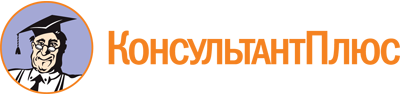 Постановление Правительства РФ от 20.10.2021 N 1802
"Об утверждении Правил размещения на официальном сайте образовательной организации в информационно-телекоммуникационной сети "Интернет" и обновления информации об образовательной организации, а также о признании утратившими силу некоторых актов и отдельных положений некоторых актов Правительства Российской Федерации"Документ предоставлен КонсультантПлюс

www.consultant.ru

Дата сохранения: 10.11.2022
 